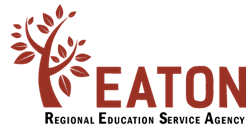 2021-2022 Prescription for Special Education Therapy ServicesSTUDENT:							DOB: DIAGNOSIS:							ATTENDING DISTRICT: SPEECH, LANGUAGE, AND HEARING THERAPY The student was evaluated for speech and/or language therapy services and speech/language services were recommended per the current IEP/IFSP.OCCUPATIONAL THERAPY SERVICES The student was evaluated for occupational therapy services and occupational therapy services were recommended per the current IEP/IFSP.PHYSICAL THERAPY SERVICES The student was evaluated for physical therapy services and physical therapy services were recommended per the current IEP/IFSP. Treatment includes:StrengtheningRange of Motion (stretching)Gait TrainingBalance/CoordinationAdaptive Equipment TrainingOrthotic Intervention & SupportTransfer TrainingMobilityGross MotorOther                                                 This prescription is valid for one year from date of physician’s signature and may include assistive technology device services as necessary. Physician Name (Printed):  	______________________	          Phone: ___________________________Physician Signature: _____________________________________________________   Date: _________________________________				(Stamped signature is invalid)Physician NPI: _____________________________        Fax: __________________________________Are you enrolled as a Medicaid Provider?               Yes            NoThis prescription must be updated annually and kept in the student’s record for seven years.Form Last Updated: June 22, 2021